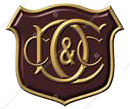 Club Conduct at Consett & District Cricket ClubOverall ExpectationsAs a member, supporter, volunteer, parent or visitor to Consett & District Cricket Club, it is important that you are aware of how we as a club expect you to conduct yourself when on or around our premises, as well as when representing the club away from our Blackfyne home.We strongly believe in providing an inclusive, friendly and welcoming club for all.  The ECB have created an online course to assist in educating people on how to promote inclusivity  and we would strongly advise everyone to take the short course by visiting - https://antidiscriminationrecreationalgame.ecb.co.ukMatch Day EtiquetteAcceptable behaviours when representing the club in a playing capacity, which centre around the match play rules set out by our local leagues and cup competitions, must be adhered to at all times. These are borne from ECB guidance and when not followed can have consequences ranging from warnings right through to lifetime bans from the game. The 9 protected characteristics of the ECB Equity, Diversity and Inclusion policy will feature throughout these rules as well as those which concern fair game play, respect for opposition, match officials, facilities and your own team mates. Any breaches are categorised into levels of offences from Level 1 to Level 4 and carry appropriate punishments for the level of offence committed.These punishments are not restricted to playing members. These can also be applied to parents and spectators if their conduct falls short of what is required when they are attending games involving Consett & District Cricket Club. Any breaches would see an initial investigation carried out by the club involving one or both of the Chairperson and/or secretary as well as one or two other management committee members up to a maximum of 4 persons present. Any person being invited for such an investigation would be permitted to bring along a representative for guidance and discussion and to ensure that the person being investigated was given a fair hearing. Upon conclusion, the club would inform the person under investigation of the outcome of the hearing and make recommendation for any sanction to be placed on the individual. If this matter were to concern match play rules under league guidance, the relevant league will also be informed of any decision and consulted with to ensure that the league discipline committee were satisfied that an appropriate sanction had been taken.Anyone shall have the right to appeal any decision from a disciplinary hearing. This will be put to a nominated person who was not part of the original panel in the interests of fairness. They will have 7 days from the initial outcome and must submit their appeal in writing (letter or e-mail) to the club secretary who will forward this to the appropriate person.ECB Discipline Regulations & Guidelines - https://resources.ecb.co.uk/ecb/document/2020/03/16/49f82295-2d06-4066-8b05-6b260adf13dd/2020.-Discipline-Regulations-Guidelines.pdfNTCL Discipline Regulations & Guidelines - https://ntcl.play-cricket.com/doc_details?doc_id=36114&doc_type=docs&keywords=&page=1Use of Blackfyne and Bar AreasOur entire field and the clubhouse itself are classed as a licensed premises. This means that when sales of intoxicating liquor are involved, we must follow all guidelines around the sale of regulated goods and age provisions that also apply. The club is also a member of the local ‘Pubwatch’ scheme which means any persons who are banned from other premises on this scheme are not welcome to visit Blackfyne.Some pointers for conduct when on site;• Persons under the age of 18 MUST NOT go behind any of our bar service areas.• Only persons signed off and trained by the club DPS are permitted to be behind bar service areas no matter what reason they may give for wanting to be behind them. Failure to comply with this risks seeing the offender given a ban from the club, pending a disciplinary investigation.• Smoking and vaping are not allowed anywhere inside the clubhouse, failure to adhere to this will result in being asked to leave the club. Repeat offences will result in a disciplinary hearing. • Smoking and vaping are not allowed in the enclosed area between the changing rooms, failure to adhere to this will result in being asked to leave the club. Repeat offences will result in a disciplinary hearing.• Challenge 25 will be in operation on all restricted products. Save embarrassment and carry I.D.• Anyone buying restricted products for those who are underage will be asked to leave the premises and will be subject to a disciplinary investigation.• Streaming of live sports is illegal and is not permitted within the club. This includes but is not restricted to; Firesticks, laptops, iPads. Fines of £20,000 are applicable for venues which don’t adhere to this.• Illegal substance use is not permitted anywhere within the grounds of Blackfyne. Anyone caught using drugs will be banned indefinitely from the club and nominated to Pubwatch who will determine the length of a suitable ban from participating venues.•Any playing members caught using drugs will face immediate suspension from playing pending a disciplinary investigation. They will not be entitled to a refund of any subscriptions paid.• Anyone banned from the club on licensing related matters, will be reported to the local Pubwatch scheme, who will then decide on a suitable length of ban for participating venues according to the offence, and may be referred to the local Police who sit on the Pubwatch panel.• Please respect the wishes of our bar staff and/or door staff at all times. They have been trained to provide you with a safe and enjoyable environment. We appreciate your co-operation on these matters. If you have any concerns, then please speak to a member of the management committee. Please make our job easy by being on your best behaviour.Respect For Our NeighboursWhilst the club is situated in a relatively enclosed setting, we must always be mindful of our neighbours on Hope Street and Redwood Court. When visiting the club, please give the following points full consideration to ensure that we can maintain a great working relationship with those on our doorstep;• Ample parking is available across the two club car parks and grounds, please ensure that you use this.• When entering or exiting the club, please drive in a safe and courteous manner.• When entering or exiting the club on foot, please keep noise to a minimum so as not to disturb the local residents.• Be polite and pleasant if any residents express any concerns. Try to accommodate their requests or facilitate putting them in touch with the relevant person at the club to address their concerns. Thanks in advance – The Committee						                    